National Irish Wolfhound Association  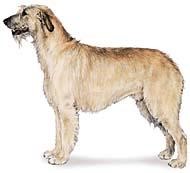 Adoption Information & Frequently Asked Questions Thank you for considering adoption and rehoming an Irish Wolfhound!  We are very excited to work with you through the adoption process.  Please note that all of the NIWA Rescue Volunteers are unpaid volunteers who work full-time jobs.  We understand your excitement about a new family member; please understand that we will do our best to contact you in a timely manner.  Frequently Asked Questions: How much does it cost to adopt a dog?   The NIWA suggests a donation of $800 for our puppies and adult dogs. This fee includes full vetting of the dog: neuter or spay, heartworm test and treatment if needed, microchip, de-worming and all shots will be updated. The fee also includes one year membership with the National Irish Wolfhound Association to include all benefits. If you are interested in adopting a senior dog, please ask about our Seniors Furever program. Do you have a facility where I can look at the dogs? NIWA Rescue & ReHome does not have a facility.  We usually only have one dog at a time, and rely solely on Foster Homes to provide shelter for our rescued dogs.  Where do your dogs come from? Our dogs come from a variety of scenarios.  Most come from owners who have surrendered due to exigent circumstances. Here is a quick overview of the Adoption Process: We call from a pre-existing call list of potential adoption candidates.   Note: For the safety of our volunteers we do not set up meetings with potential adopters until the adoptive home has been approved. The first step is to submit an application, available from one of our rehome coordinators. Once you have submitted an application, a NIWA Rehome Volunteer will contact you to confirm receipt of your application and review any questions you may have.  Next, your veterinary and personal references will be contacted, please allow us a few days to do so. Adoption applications for particular dogs are reviewed as they are received, and homes that we deem the most suitable for the dog in question will be processed in the order they are received.    We encourage you to submit your application as soon as possible so that we can review your information, call references and set up a home visit to complete the approval process.  All adoptions require a home visit.  If you are not applying for a specific dog, your application will be processed and, once approved, we will recommend a dog that is in our program that best suits your situation. Some applicants are willing to wait until the ‘perfect’ dog for them arrives into our rescue program. Once your application has been reviewed and references checked, a NIWA Rehome Volunteer will contact you to set up a home visit.  Upon completion of the home visit and application approval, a NIWA Rehome Volunteer will contact you to discuss the dog(s) that might be a suitable addition to your family. Note: In the event your application cannot be approved, a volunteer will discuss the reason(s) your application cannot be approved.  We shred all applications that are not approved and we will return your application fee, if one has been sent. Adoption – When approved adopters wish to meet one of the dogs in our program, we will set up a meeting with the foster family.  If all parties agree that it is a match, the dog may even go home with it’s new family the same day! We reserve the right not to adopt to families with small children.  We will assess each application from families with children on its individual merits – home situation, previous experience with Irish Wolfhounds and, most importantly, the temperament and personality of the dog in question.  Please understand that this is done for the benefit of all parties, including the dog…. Thank You.                                                                           National Irish Wolfhound Association Rescue & Rehome Jennifer Ahrens 618-593-5223 NIWAINC@Outlook.com                                                                                                            updated 2022/ja